Matematika – VI. A(domácí činnost na 15. 6. 2020)Pondělí 15. 6. 2020Téma: Objem krychleČíslo hodiny: 166Nejprve si proveďte kontrolu úkolů ze čtvrteční hodiny geometrie. Všechny úlohy jsme vyřešili na poslední online hodině ve čtvrtek 11. 6. 2020. Hledali jste v rámci dobrovolného úkolu sítě krychle? Kolik jste jich našli?V učebnici geometrie je dnešní látka popsána na stranách 119 – 123.Připomínám zítřejší online hodinu přes Skype od 10 hodin. Připomínám termín odeslání posledního kontrolního úkolu č. 13 do zítřejších 12:00 hodin.Zápis dnešní vyučovací hodiny:S pojmem objem tělesa jste se již setkali v pátém ročníku v matematice a v šestém ročníku ve fyzice a v matematice. Učili jste převádět jednotky objemu. Přesto si připomeňte: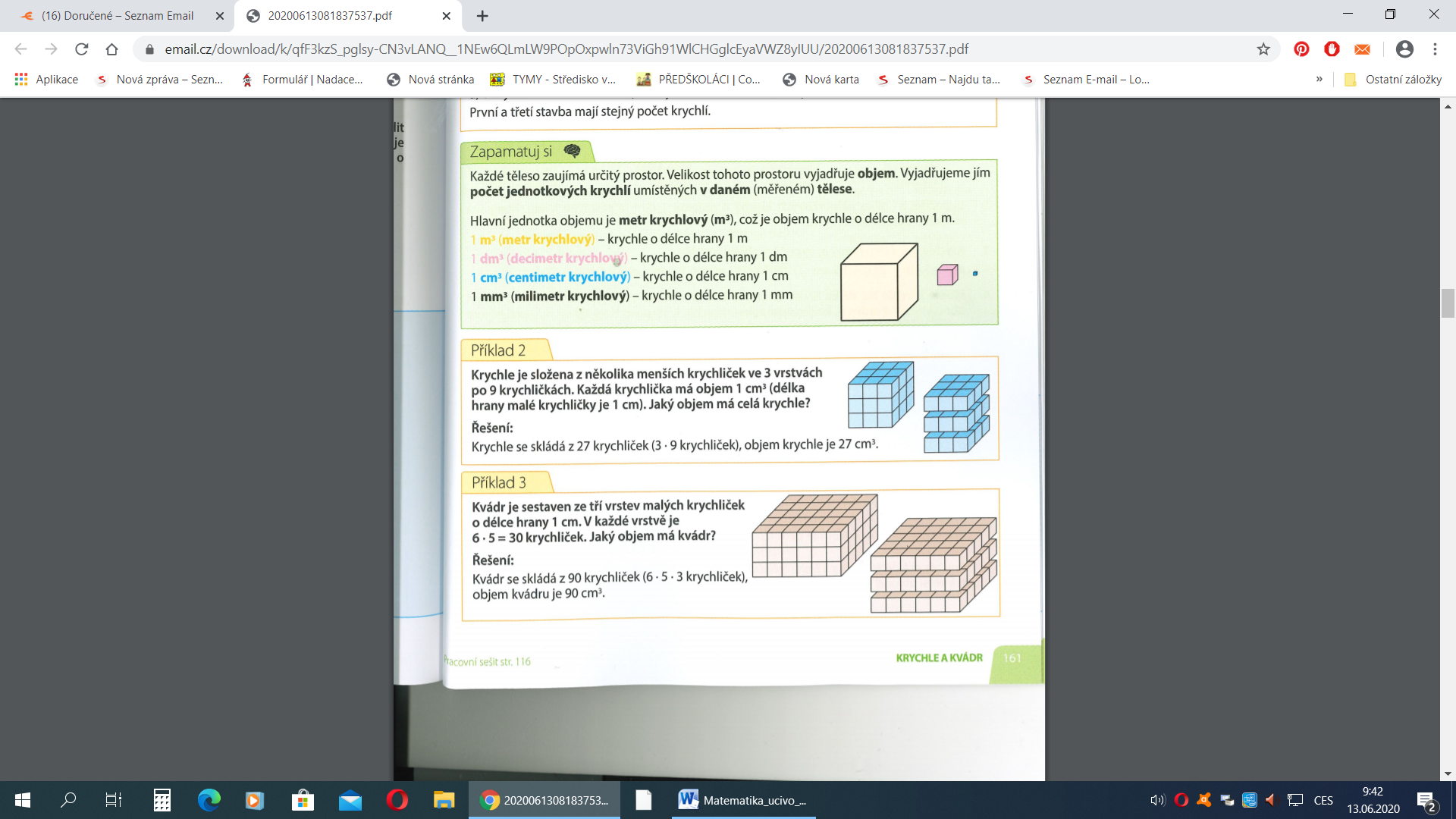 Příklad č. 1:Vypočtěte objem krychle o hraně délky .Řešení:Podívejme se na obrázek, kde si velkou krychli rozdělíme na malé krychličky o délce hrany Každá taková malá krychlička má objem  a říkáme ji jednotková krychle.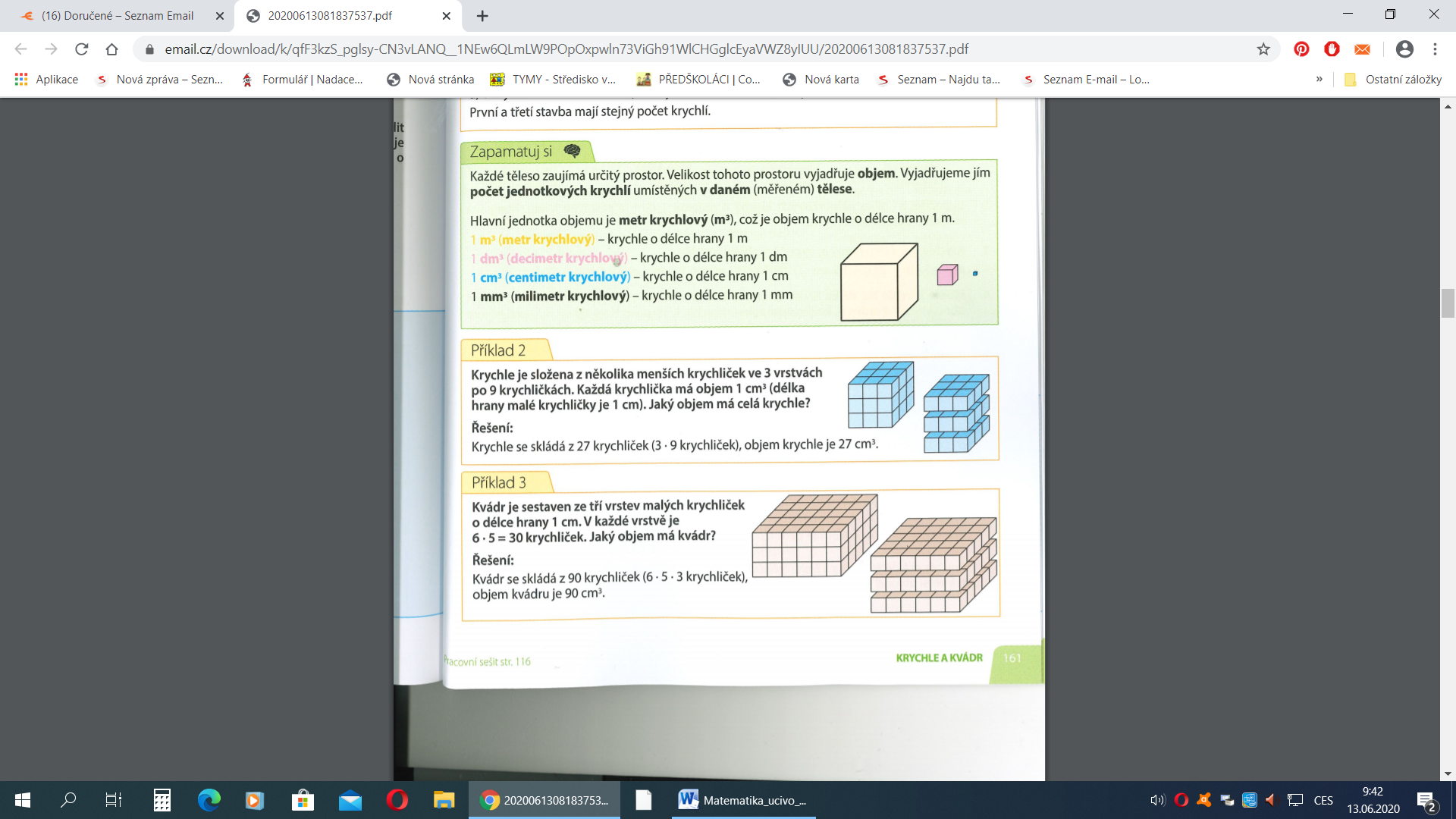 Z obrázků vidíme, že velkou krychli rozdělíme na tři vrstvy malých krychlí.V každé vrstvě je celkem 9 malých jednotkových krychlí .Celkem se tedy do velké krychle o hraně  vleze 27 malých krychlí o hraně  a o objemu . Počet krychlí v jedné vrstvě tedy vynásobíme počtem vrstev .Objem velké krychle je tedy .Nyní si předchozí příklad zobecníme pro krychli o hraně :Počet jednotkových krychlí v jedné vrstvě je  (počítáme tím vlastně obsah čtverce neboli obsah podstavy)Počet stejných vrstev je .Celkový počet jednotkových krychlí a současně objem krychle je tedy .Shrnutí: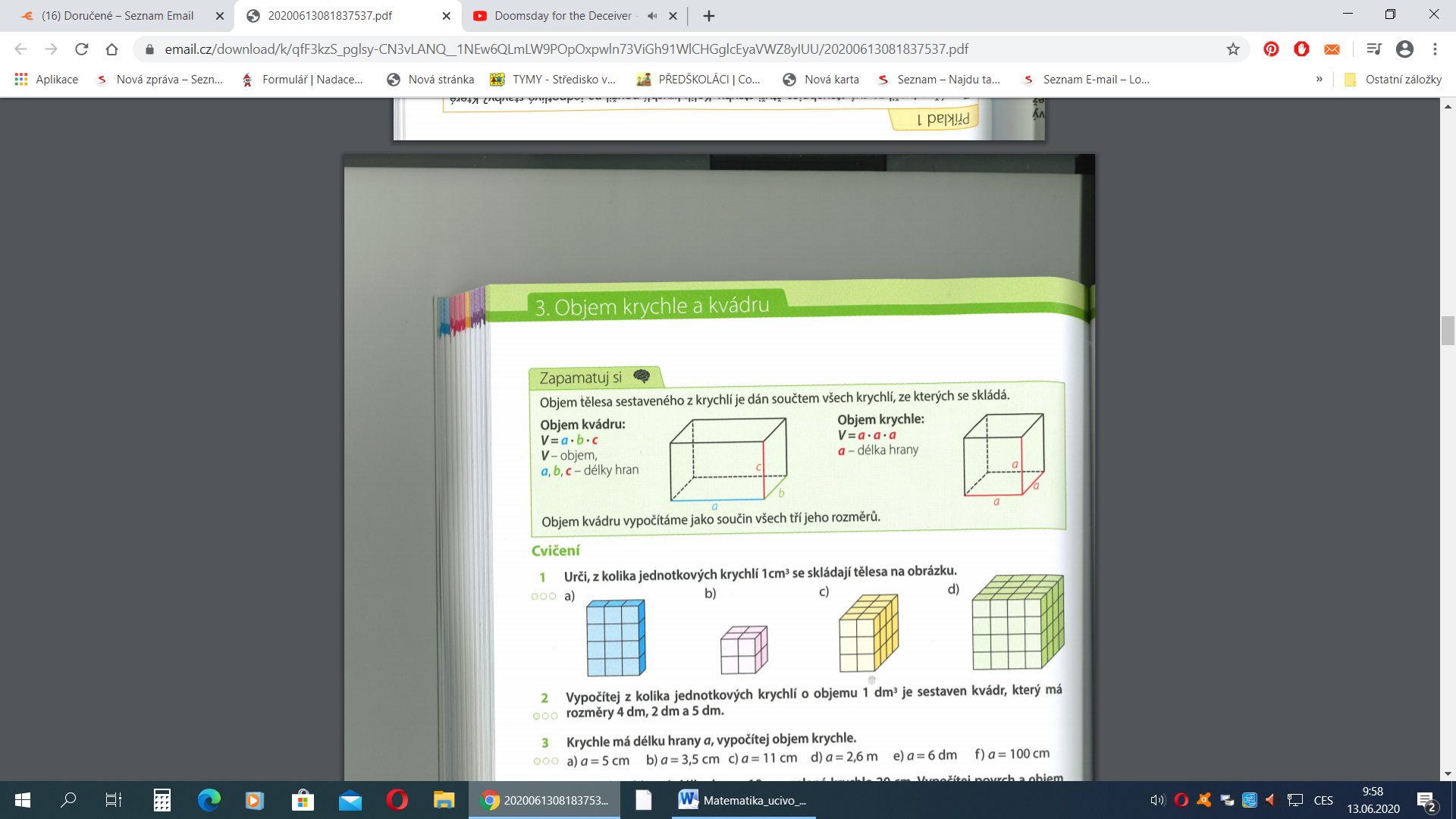 Příklad č. 2:Vypočtěte objem krychle o hraně délky .Řešení:Uvedeme řešení s jednotlivými kroky (stejné jako u povrchu krychle):Odpověď: Krychle o hraně  má objem .Příklad č. 3:Krychle má objem . Určete délku její hrany.Řešení:Nejprve si dosadíme do vzorce známou hodnotu objemu krychle:Hledáme takové číslo, které spolu 3x vynásobené dává výsledek 8:Takové číslo lehce objevíme, protože víme, že Odpověď: Krychle o objemu  má hranu o délce .Příklad č. 4:Krychle má povrch . Určete její objem.Řešení:Nejprve si vypočteme délku hrany krychle:Vypočteme si povrch jedné stěny krychle:Hledáme součin dvou stejných čísel, který nám dá výsledek .Délka hrany krychle je tedy .Nyní si již snadno vypočítáme objem krychle:Odpověď: Krychle o povrchu  má hranu o délce  a objem .Příklad k procvičování:Příklad č. 1:Vypočtěte objem krychle o hraně délky .Příklad č. 2:Součet délek všech hran krychle je 96 cm. Vypočítej povrch a objem krychle.Příklad č. 3:Obsah stěny krychle je . Jak velký je její objem?Příklad č. 4:Krychle má objem . Určete délku její hrany.Příklad č. 5:Krychle má povrch . Určete její objem.